Plantation Homeowner’s AssociationActivity center, 600 Plantation DrPharr, TexasMonday February 14, 2022 6:30 P.MMinutes:On the 14th day of February, 2022, The board of directors of the Plantation Homeowners Association, Inc., Met for the regular meeting, with the Javier Mejia: PresidentRosy Ayala: Vice-PresidentRamon Martinez: TreasurerTony Roman: DirectorAzeneth Cantu: DirectorGloria Coers: Secretary The Pledge of Allegiance was led by Rudy RiveraInvocation was offered by Roman MartinezRamon Martinez made the motion to approve the agenda, Gloria Coers seconded it, motion passed unanimouslyRamon Martinez made the motion for approval of the past meeting minutes, Gloria Coers seconded it, motion passed unanimouslyBoard of director management and committees’ reports:Javier Mejía- PresidentManagement’s report: Joe EspinozaTreasurer’s report: Ramon MartinezStaff Report: Jose GarzaCovenants’/By laws/RulesRegulations’ committee: Bob Hume IIArchitectural committee: Jose EspinozaFamily Fiesta committee: Gloria CoersOld Business: NoneNew Business: Tony Roman made the motion to review VIP and staff operations and performance, Ramon Martinez seconded it, motion passed unanimouslyThe president, Mr. Mejía, appointed Rudy Rivera as the chair person of the architectural committee.Rudy Rivera accepted, making the point of it and will be until next election; they will go from thereRamon Martínez made the motion to replace the heaters, Tony Roman seconded it, motion passed unanimouslyRamon Martínez made the motion to change two windows for the office, Rosy Ayala seconded it. Motion passed unanimously.Ramon Martinez made the motion to the adjourn the meeting, Gloria Coers seconded it, Motion passedAdjournment of the meeting at 7:30 PMOpen ForumAttested by:  Gloria Coers
Secretary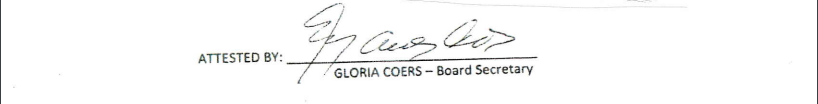 